This is a test to see that the document is rendered correctly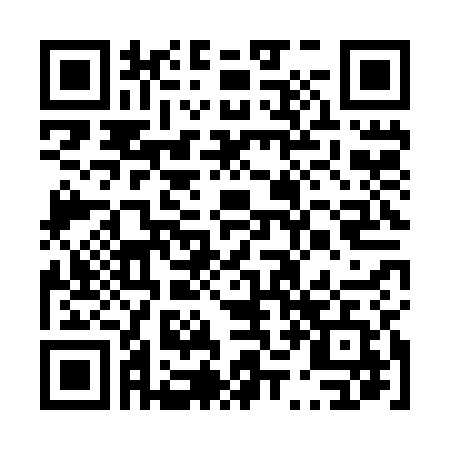 